ПРОТОКОЛ №301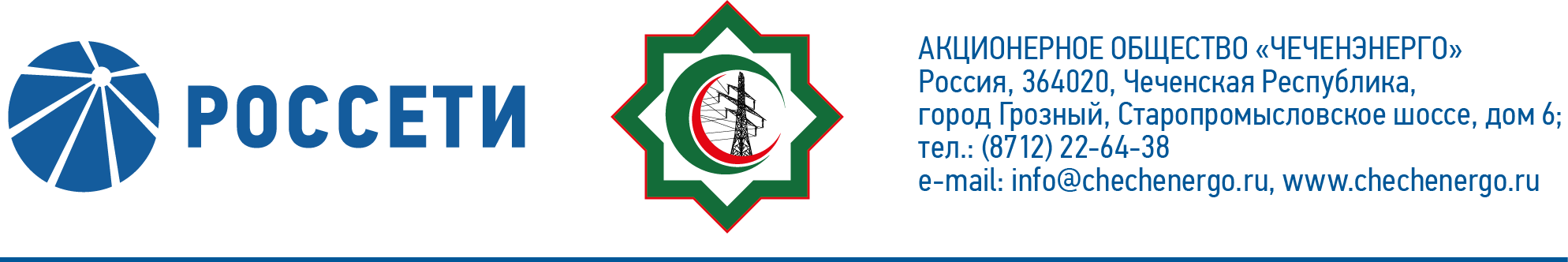 заседания Совета директоров АО «Чеченэнерго»Дата проведения: 22 мая 2023 года.Форма проведения: опросным путем (заочное голосование).Дата и время подведения итогов голосования: 22 мая 2023 года 23:00.Дата составления протокола: 22 мая 2023 года.Всего членов Совета директоров Общества – 6 человек.В голосовании приняли участие (получены опросные листы):  Боев Сергей Владимирович Кадиров Иса Салаудинович Михеев Дмитрий Дмитриевич Рожков Василий ВладимировичАмалиев Магомед ТюршиевичКворум имеется.В голосовании не принимал участие: Хакимов Адам Салаудинович ПОВЕСТКА ДНЯ:Об утверждении отчета о работе Корпоративного секретаря АО «Чеченэнерго».О рассмотрении информации единоличного исполнительного органа АО «Чеченэнерго» по показателям уровня надежности оказываемых услуг по АО «Чеченэнерго», подлежащему тарифному регулированию на основе долгосрочных параметров регулирования деятельности, за 2022 год.О рассмотрении отчета единоличного исполнительного органа АО «Чеченэнерго» о выполнении в 1 квартале 2023 года решений, принятых на заседаниях Совета директоров Общества.Итоги голосования и решения, принятые по вопросам повестки дня:Вопрос №1: Об утверждении отчета о работе Корпоративного секретаря АО «Чеченэнерго».Решение:Утвердить отчет о работе Корпоративного секретаря АО «Чеченэнерго» в соответствии с приложением № 1 к настоящему решению Совета директоров Общества.Голосовали «ЗА»: Боев С.В., Кадиров И.С., Михеев Д.Д., Рожков В.В., Амалиев М.Т.«ПРОТИВ»: нет  «ВОЗДЕРЖАЛСЯ»: нетРешение принято единогласно.Вопрос №2: О рассмотрении информации единоличного исполнительного органа АО «Чеченэнерго» по показателям уровня надежности оказываемых услуг по АО «Чеченэнерго», подлежащему тарифному регулированию на основе долгосрочных параметров регулирования деятельности, за 2022 год.Решение:1.	Принять к сведению информацию единоличного исполнительного органа АО «Чеченэнерго» по показателям уровня надежности оказываемых услуг по АО «Чеченэнерго», подлежащему тарифному регулированию на основе долгосрочных параметров регулирования деятельности, за 2022 год в соответствии с приложением № 2 к настоящему решению Совета директоров Общества.2. Отметить неисполнение показателей надежности и качества за 2022 год, что приводит к отрицательной корректировке НВВ Общества в 2024 году со стороны регулятора (-0,6%).Голосовали «ЗА»: Боев С.В., Кадиров И.С., Михеев Д.Д., Рожков В.В., Амалиев М.Т.«ПРОТИВ»: нет  «ВОЗДЕРЖАЛСЯ»: нетРешение принято единогласно.Вопрос №3: О рассмотрении отчета единоличного исполнительного органа АО «Чеченэнерго» о выполнении в 1 квартале 2023 года решений, принятых на заседаниях Совета директоров Общества.Решение:Принять к сведению отчет единоличного исполнительного органа АО «Чеченэнерго» о выполнении в 1 квартале 2023 года решений, принятых на заседаниях Совета директоров Общества, в соответствии с приложением № 3 к настоящему решению Совета директоров Общества.Голосовали «ЗА»: Боев С.В., Кадиров И.С., Михеев Д.Д., Рожков В.В., Амалиев М.Т.«ПРОТИВ»: нет  «ВОЗДЕРЖАЛСЯ»: нетРешение принято единогласно.Председатель Совета директоров         		        	                     И.С. КадировКорпоративный секретарь						       Н.С. КанцуроваПриложение:1.Отчет о работе Корпоративного секретаря АО «Чеченэнерго».2.Информация единоличного исполнительного органа АО «Чеченэнерго» по показателям уровня надежности оказываемых услуг по АО «Чеченэнерго», подлежащему тарифному регулированию на основе долгосрочных параметров регулирования деятельности, за 2022 год.3.Отчет единоличного исполнительного органа АО «Чеченэнерго» о выполнении в 1 квартале 2023 года решений, принятых на заседаниях Совета директоров Общества